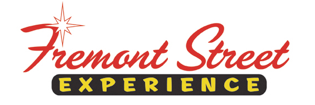 FOR IMMEDIATE RELEASEFremont Street Experience Rock of VegasSummer Concert Series Announces LineupLAS VEGAS, NV – May 11, 2015 – Fremont Street Experience Rock of Vegas concert series announces lineup for the summer that will turn the legendary downtown venue into summer’s alternative destination. Celebrating its seventh anniversary, the free concerts have become one of the most popular summertime events in Las Vegas. The free concert series in Downtown Las Vegas will kick off Memorial Day Weekend with KC and The Sunshine Band, and runs through Labor Day Weekend with performances by Kansas and Blue Oyster Cult.Rock of Vegas Summer Concert Series at Fremont Street Experience headliner concerts: May 23 – KC and The Sunshine Band – 3rd Street Stage
May 30 – Tonic & Vertical Horizon – 1st Street Stage
June 13 – Martha Davis and The Motels, The Tubes & The Smithereens – 3rd Street Stage 
June 27 – Smash Mouth & Toad the Wet Sprocket – 1st Street StageJuly 10 – UFC Fight Week Concert (band TBA) – 3rd Street Stage
July 18 – Theory of a Deadman – 1st Street Stage
Aug. 1 – Spin Doctors & Cherry Poppin' Daddies – 1st Street Stage
Sept. 6 – Kansas & Blue Oyster Cult – 3rd Street Stage(All concerts start at 9 p.m.)  “We have some terrific shows scheduled for the summer. We have an amazing lineup of bands this year as there is something for everyone,” said Jeff Victor, president of Fremont Street Experience. “It is always great fun here in the summer and you can’t beat the price – free – so don’t miss out on the best deal in Las Vegas. Downtown hotel-casinos also offer fabulous values on room rates, gambling, plus many food and drink specials.”KC and The Sunshine BandKC and The Sunshine Band are still as widely popular today as they were when they first danced into the music scene 40 years ago. Harry Wayne Casey – KC for short – developed a unique fusion of R&B and funk, with a hint of a Latin percussion groove, giving us an impressive string of hits like “Get Down Tonight,” “That’s The Way (I Like It)” and “Shake Your Booty.” With sales of over 100 million records, nine Grammy nominations, three Grammy Awards and an American Music Award, KC and The Sunshine Band was one of the most progressive bands of the ’70s and is credited with changing the sound of modern pop music.Tonic & Vertical HorizonMultiple Grammy-nominated Tonic’s hit, “If You Could Only See,” was a highlight of the group’s platinum-selling album, Lemon Parade. Alt rock favorites Vertical Horizon has had a slew of hits including “You’re a God,” “Best I Ever Had (Grey Sky Morning)” and “Everything You Want.”Martha Davis and The Motels, The Tubes & The SmithereensYou’d be hard-pressed to find any compilation of ’80s hits that doesn’t include songs by these popular groups. Some favorites include “Only the Lonely” from Martha Davis and The Motels, “Talk to Ya Later” from The Tubes, featuring Fee Waybill, and “A Girl Like You” from The Smithereens.Smash Mouth & Toad the Wet SprocketAmerican rock band Smash Mouth is perhaps best known for their hits, “Walkin’ in the Sun” and “All Star,” featured in numerous movie soundtracks. Alt Rock’s Toad the Wet Sprocket have a string of chart-topping hits including, “Walk on the Ocean,” “Something’s Always Wrong” and “All I Want.”Theory of a DeadmanCanadian rockers Theory of a Deadman formed in 2001 and have had seven Top 10 hits. Their biggest radio success came from 2008’s Scars & Souvenirs. Their hits include “So Happy,” “Bad Girlfriend” and “Not Meant to Be.”Spin Doctors and Cherry Poppin’ DaddiesSpin Doctors are best known for two hits with irresistible melodies, “Two Princes” and “Little Miss Can’t Be Wrong.” Cherry Poppin’ Daddies rose to the forefront of the neo-swing movement with their two million-selling “Zoot Suit Riot.”Kansas & Blue Oyster CultKansas has scored eight gold albums, three sextuple-platinum albums and a platinum live album as well hits like “Carry On Wayward Son” and the timeless “Dust in the Wind.” Blue Oyster Cult has sold more than 24 million albums worldwide since their debut in 1972. Some of their most memorable songs include “Godzilla,” “Burnin’ for You” and “Don’t Fear the Reaper.”For complete information on the headliner concerts and nightly entertainment, visit www.vegasexperience.com. About Fremont Street Experience
Fremont Street Experience, a five-block entertainment district located in historic downtown Las Vegas features Viva Vision, the world’s largest video screen - 1,500 feet long, 90 feet wide and suspended 90 feet above the urban pedestrian mall. Viva Vision features nightly spectacular light and sounds shows with 12.5 million LED lights and a 550,000-watt sound system.  Fremont Street Experience is a one-of-a-kind venue that includes free nightly concerts and entertainment on three stages. SlotZilla, the world’s most unique zipline attraction, features the 850-foot Zipline and the 1,750-foot Zoomline as people launch from a 12-story slot-machine themed takeoff platform to fly under the Viva Vision canopy. With direct pedestrian access to 8 casinos, more than 60 restaurants and specialty retail kiosks, Fremont Street Experience attracts more than 17 million annual visitors. Fremont Street Experience can be found online at www.vegasexperience.com.“Like” Fremont Street Experience on Facebook: https://www.facebook.com/FSE89101 “Follow” Fremont Street Experience (@FSELV) on Twitter: https://twitter.com/FSELV ###MEDIA CONTACT:Lauren Silverstein/James WoodrowPreferred Public Relations
702-254-5704Lauren@preferredpublicrelationsJames@preferredpublicrelations.com